基隆市立中山高級中學109學年度第2學期教學計畫年級國二國二科目翰林版 自然科學教師  林育雯、張力修、唐碩振、鄭苑慈  林育雯、張力修、唐碩振、鄭苑慈  林育雯、張力修、唐碩振、鄭苑慈  林育雯、張力修、唐碩振、鄭苑慈教學目標教學目標一、培養對自然科學的認知與興趣。二、養成良好的科學態度使其熟悉科學方法。三、增進探索定理、定律及解決問題的能力。四、體認科學發展對人類生活和環境的影響及其重要性。五、啟發學生創造和解決問題的能力六、養成終身學習的態度與能力。一、培養對自然科學的認知與興趣。二、養成良好的科學態度使其熟悉科學方法。三、增進探索定理、定律及解決問題的能力。四、體認科學發展對人類生活和環境的影響及其重要性。五、啟發學生創造和解決問題的能力六、養成終身學習的態度與能力。一、培養對自然科學的認知與興趣。二、養成良好的科學態度使其熟悉科學方法。三、增進探索定理、定律及解決問題的能力。四、體認科學發展對人類生活和環境的影響及其重要性。五、啟發學生創造和解決問題的能力六、養成終身學習的態度與能力。 本學期授課內容 本學期授課內容化學反應。氧化還原反應。電解質與酸鹼鹽。反應速率與平衡。有機化合物。力與壓力。化學反應。氧化還原反應。電解質與酸鹼鹽。反應速率與平衡。有機化合物。力與壓力。化學反應。氧化還原反應。電解質與酸鹼鹽。反應速率與平衡。有機化合物。力與壓力。教學方式教學方式課文講述與解題。實驗操作與演示。課程相關影片教學。課文講述與解題。實驗操作與演示。課程相關影片教學。課文講述與解題。實驗操作與演示。課程相關影片教學。評量方式評量方式上課態度及課本習題作業。實驗紀錄及習作。隨堂測驗。段考評量。上課態度及課本習題作業。實驗紀錄及習作。隨堂測驗。段考評量。上課態度及課本習題作業。實驗紀錄及習作。隨堂測驗。段考評量。對學生期望對學生期望能建立正確的科學概念，將研究的內容作有條理的、科學性的陳述。能養成觀察的習慣與主動求知的精神，並察覺每日生活活動中運用到許多相關的科學概念。能擁有好奇的精神、思考的能力與實作的技能。期望學生能具有帶得走的能力，並在處理個人生活問題(如健康、食、衣、住、行)時，依科學知識來做決定。能建立正確的科學概念，將研究的內容作有條理的、科學性的陳述。能養成觀察的習慣與主動求知的精神，並察覺每日生活活動中運用到許多相關的科學概念。能擁有好奇的精神、思考的能力與實作的技能。期望學生能具有帶得走的能力，並在處理個人生活問題(如健康、食、衣、住、行)時，依科學知識來做決定。能建立正確的科學概念，將研究的內容作有條理的、科學性的陳述。能養成觀察的習慣與主動求知的精神，並察覺每日生活活動中運用到許多相關的科學概念。能擁有好奇的精神、思考的能力與實作的技能。期望學生能具有帶得走的能力，並在處理個人生活問題(如健康、食、衣、住、行)時，依科學知識來做決定。家長配合事項家長配合事項督促學生按時繳交作業與按時複習功課。多撥空陪同學生參與各種科學活動鼓勵學生多閱讀科學書籍。督促學生按時繳交作業與按時複習功課。多撥空陪同學生參與各種科學活動鼓勵學生多閱讀科學書籍。督促學生按時繳交作業與按時複習功課。多撥空陪同學生參與各種科學活動鼓勵學生多閱讀科學書籍。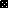 